DEDICATORIAA Dios, mis padres ……………..a mi hermanos……………, quienes han sido la guía y el camino para poder llegar a este punto de mi carrera. Que con su ejemplo, dedicación y palabras de aliento nunca bajaron los brazos para yo tampoco lo haga aun cuando todo se complicaba.A mi esposa ______________ , hijos ………………….., con mucho amor,  gratitud por  su  comprensión,  por  el  apoyo  y  el  cariño permanentemente  que  se  me  hicieron  sentir  durante  toda  la elaboración del presente trabajo de investigación,  resignando  horas  de  compañía  y  de orientación necesarias en el hogar.AGRADECIMIENTOSAl Ing…………………………., por la orientación permanente, por las enseñanzas, para mi crecimiento científico intelectual.Al  Ing …………………………,  por  su  atención  dispensada  en  los momentos  de  decisión  del  trabajo  y  por  las  permanentes aportaciones a la investigación.A la ………………….., por la oportunidad de lograr mi  especialización  a  través  del  curso  de  Maestría…………………………...A  la  Empresa ………………………. por  permitirme  obtener  los  datos  que  fueron  necesarios en la presente investigación.A  la  Oficina ………………………………. por  permitirme  obtener  los  datos  que  fueron  necesarios en la presente investigación.LISTA DE FIGURASFigura 1.  Cuadro de tipos de investigación. (Souza, 2016)	7Figura 2.   Relación de objetivos específicos y del estado del arte. (Muriel & Jemio, 2010)	9Figura 3.   Relación de objetivos específicos y  el desarrollo Práctico. (Elaboración propia)	12LISTA DE TABLASTabla 1  Cuadro de Comparación de Código de Barras y RFID	10RESUMENEl presente trabajo de investigación está orientado a diseñar CAPÍTULO PRIMEROMARCO REFERENCIALEl presente manual sirve como guía para la elaboración de las Proyectos de grado, Tesis y Proyectos de investigación de acuerdo a normativa vigente de Universidad.INTRODUCCIÓNExplicar en menos de dos páginas.¿Qué? - dar a conocer el tema del trabajo. “El presente trabajo se refiere a…”.¿Para qué? - justificar al lector la relevancia del tema del trabajo. “La característica principal de este trabajo… “.”Para analizar esta problemática es necesario de mencionar sus causas...” ¿Por qué? - cuál es el objetivo que se persigue con el trabajo. “Este trabajo se realizó por el interés de… (en torno al mismo tema)”. “fue un interés académico…”. “En el ámbito profesional…”¿Cómo? - se logrará cumplir con el objetivo fijado. “Analizando… “. “Diferenciando… “. “Contrastando… “. La distribución de los diversos temas en la estructura del trabajo. La Hoja de Ruta: “el capítulo primero se refiere a …, En el capítulo segundo se presentan…”ANTECEDENTESAmpliar lo desarrollado en el proyecto de investigación. Destacar si se dispone de información previa sobre investigaciones similares en el país o en el mundo, describiéndola detalladamente.¿Existe en el mundo y en el país alguna experiencia relacionada con esta investigación y con resultados similares o diferentes? ¿Cuáles han sido los resultados de dicha experiencia?¿Qué publicaciones hay al respecto y con qué conclusiones? ¿Por qué lo que se ha hecho es insuficiente?¿En qué sentido es diferente (cuantitativa o cualitativamente) lo que usted realizó?Ejemplo:SISTEMA DE LOCALIZACIÓN MONITOREO Y CONTROL VEHICULAR BASADO EN LOS PROTOCOLOS GPS/GSM/GPRS, que da como conclusión que el proyecto permite hacer el monitoreo del  parque automotor en Ecuador. (Lafayette, 1996).Realizar la comparación y similitud con el proyecto a presentar.PROBLEMAPlanteamiento del problemaEs el punto de partida del Proceso de la Investigación Científica, la ausencia de conocimiento, es el problema que se manifiesta en una parte de la realidad objetiva; es la situación propia del mundo real; de ahí su carácter objetivo; y por otro es la necesidad que se tiene de transformación de la realidad en beneficio de la humanidad, su carácter subjetivo. Este planteamiento establece la dirección del estudio para lograr objetivos, de manera que los datos pertinentes que se recopilen en la estructura cognitiva y metacognitiva de la mente nos permitan comprender el real y verdadero significado a las cosas, en esta etapa de la innovación y la transformación.Formulación del problemaSe realiza la formulación del problema principal identificadoSe  exponen  con  todo  detalle  los  elementos  conceptuales  que  fundamentan  la investigación. Dados los antecedentes y el planteamiento del problema, ¿por qué este tipo de investigación y no otra? ¿En qué difieren el contenido y los elementos esenciales de lo que se ha venido haciendo hasta el momento? ¿Qué elementos teóricos permiten suponer que la investigación es necesaria y oportuna y que ha de ser efectiva?JUSTIFICACIÓNJustificación TécnicaCuando su desarrollo ayuda a resolver un problema o, por lo menos propone estrategias que al aplicarse contribuirían a resolverlo. Los estudios de investigación a nivel de pregrado y de postgrado, en general son de carácter práctico, o bien, describen o analizan un problema o plantean estrategias que podrían solucionar problemas reales si se llevaran a cabo.Justificación SocialEn que afectaría dicha investigación o que impacto tendría sobre la sociedad, quienes se beneficiarían con tal desarrollo.Justificación EconómicaEn que afectaría dicha investigación o que impacto tendría sobre el beneficio económico a la Empresa, Institución o población, cómo se beneficiarían con tal desarrollo.OBJETIVOSSe entiende como el estado final deseado de la Investigación científica, la creación del conocimiento, describe las perspectivas de la  investigación y especifica lo que se espera de los resultados de la investigación.Objetivo GeneralEl presente trabajo tiene como objetivo general:“Objetivo General”Párrafo aclaratorio considerando la estructura: Verbo, acción o desempeño - Objeto o producto – Finalidad - Condición (calidad o referencia)¿Cuál o cómo es el estado final deseado? (Argumentar cómo es la realidad una vez alcanzado el objetivo)¿Cuál es el conocimiento creado? (Argumentar si el conocimiento inicial es tácito o explícito y cómo será el nuevo conocimiento explícito o tácito)¿Cuáles es su perspectiva? (Argumentar por ejemplo la perspectiva del al tesis desde la visión del cliente o como proveedor)¿Qué se espera de los resultados?] (Alcanzado el objetivo ¿hacia dónde llevarán los resultados obtenidos?Ejemplo:Elaborar el diseño de un sistema de control de plagas y enfermedades en ambientes ambientes  de la Granja de Chicani que pertenece a la Universidad Loyola, cumpliendo con el estándar…  Objetivos EspecíficosPara el presente trabajo se establecieron los siguientes [n] objetivos específicos detallados a continuación.El primer objetivo específico es:“Objetivo Específico n”Párrafo aclaratorio considerando la estructura: Verbo, acción o desempeño - Objeto o producto – Finalidad - Condición (calidad o referencia)Argumentar, cómo el estado final deseado, el conocimiento creado, su perspectiva y la esperanza de los resultados del objetivo general son beneficiados por este objetivo específico.Ejemplo: Realizar la investigación de los sistemas de control y automatización aplicados a la ambientes atemperados.Diseñar el prototipo…Elaborar el análisis económico para la implementación del sistema…Es suficiente colocar tres o cuatro objetivos específicos.ALCANCESAlcance EspacialEspecificar ¿Dónde se realizó la investigación?Alcance TemporalEspecificar ¿Cuándo se realizó la investigación?LÍMITESEspecificar los límites del proyecto de gradoMETODOLOGIASe debe indicar el tipo de investigación y el tipo de diseño de investigación. 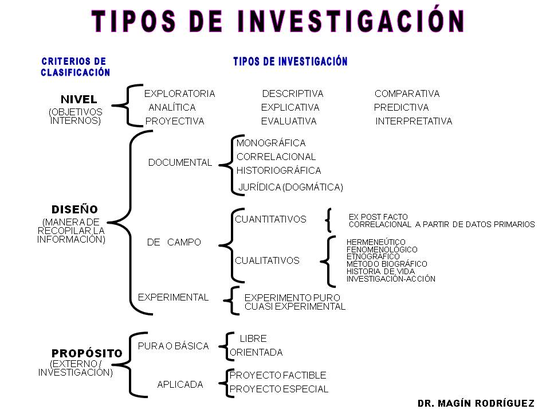 Figura 1.  Cuadro de tipos de investigación. (Souza, 2016)CAPÍTULO SEGUNDOMARCO TEÓRICOFUNDAMENTOS TEÓRICOSTeorías acerca de:Instrumentos (Hardware y Software)Técnicas (Procedimientos)Hechos observables (Análisis Herramientas y Técnicas aplicadas a la Tesis)El orden recomendado de presentación de teorías es de lo General a lo Específico. Teorías categorizadas relativas al fenómeno investigado.Las teorías relacionadas con el objeto investigado sea el Problema o la Solución deben establecer:Marco Teórico (teorías e ideas utilizadas, buscando explicar y predecir los fenómenos)Marco Normativo o Legal (Leyes, decretos, resoluciones, reglamentación-relacionando con el problema)En relación con los objetivos específicos, los contenidos del estado del arte se presentan como se muestra en la Figura 2 a continuación.Ejemplo de figura: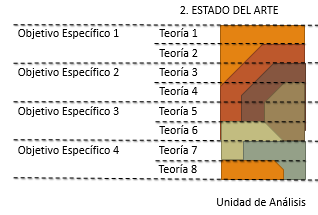 Figura 2.   Relación de objetivos específicos y del estado del arte. (Muriel & Jemio, 2010) Ejemplo de tabla o cuadro:Tabla 1 
Cuadro de Comparación de Código de Barras y RFID Nota. El cuadro muestra la comparación de las características del código de barras con las características de RFID. (Castejon, 2010)CAPÍTULO TERCEROANALISIS DE LA SITUACIÓN ACTUALESTUDIO DE MERCADORECOLECCIÓN,  PRESENTACIÓN,  ANÁLISIS  E  INTERPRETACIÓN  DE LOS DATOS.Se debe proporcionar la evaluación de la situación actual, puede ser realizando un estudio de mercado para demostrar la necesidad de la investigaciónCAPITULO CUARTOINGENIERÍA DEL PROYECTOEn relación con los objetivos específicos, los contenidos del desarrollo práctico (ingeniería del proyecto) se presentan como se muestra en la Figura 3 a continuación.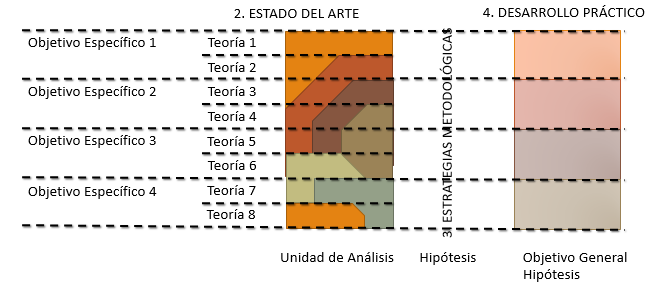 Figura 3.   Relación de objetivos específicos y  el desarrollo Práctico. (Elaboración propia)DIAGRAMA DE BLOQUES DEL SISTEMAModelado matemático Simulación del sistema CODIFICACIÓN Y DIGITALIZACIÓNTodo intento de comunicación requiere necesariamente un proceso de codificación. Expresar pensamientos a través de signos externos y convencionales: entre ellos la palabra escrita y la palabra hablada. Signos que necesitan ser compartidos entre las personas que desean comunicarse.Pregunta de orientación ¿Quién será el lector de la Tesis? Y en función de la respuesta determinar los conceptos a emplear. e.g. tenemos como dato un Voltaje de 12.4553 Volts, para el lector de la tesis el Voltaje significa Potencial Eléctrico, entonces se elige este concepto para este dato.Hacer o formar un cuerpo de leyes metódico y sistemático.Proceso de poner juntos los segmentos de sus datos que parecen ilustrar una idea o un concepto. Es una forma de hacer abstracción a partir de los datos existentes en sus recursos.Codificar datos es asignar números a las modalidades observadas o registradas de las variables así como asignar código (valor numérico) a los valores faltantes (aquellos que no han sido registrados u observados).La digitalización, refiere la forma de representación interesante para el lector de la tesis. e.g. continuando con el ejemplo el lector puede procesar valores con dos decimales, coma decimal y el símbolo V para el Potencial Eléctrico, entonces la codificación y digitalización del Voltaje de 12.4553 Volts será: Potencial Eléctrico = 12,46 V.PRESENTACIÓN  DEL  MODELO (RESULTADO  DEL  OBJETIVO GENERAL)Son los Objetivos Específicos los que se Investigan y no el Objetivo General, ya que éste se logra como resultado.¿Se alcanzó el Objetivo General?, argumentar el grado de logro de cada Objetivo Específico.Mostrar el Resultado alcanzado.CAPITULO QUINTOANÁLISIS ECONÓMICOEste capítulo es Opcional o Modificable de acuerdo a las necesidades de presentación de resultados de la investigación.COSTOS DE MAQUINARIA Y EQUIPOSLos resultados conforme al marco de investigación.PRESENTACIÓN DE LOS RESULTADOS Redacción apoyada con cifras y tablas.CAPITULO SEXTOCONCLUSIONES Y RECOMENDACIONESCONCLUSIONESEs una parte importante de la tesis donde el autor emite juicios con relación a  su hipótesis,  la  refuta  o  la  comprueba  basado  en  una  síntesis  de  los  resultados obtenidos. Las  conclusiones  deben  reflejar  los  alcances  y  las  limitaciones  del estudio, las recomendaciones que puedan ser útiles al problema de  investigación, así como las consecuencias y determinaciones que puedan contribuir al desarrollo del conocimiento. Algunos de los aspectos que se sugiere incorporar son:Resultados obtenidos.Comprobación / refutación de la hipótesis.Conclusión general.Aportación al campo o disciplina.Las conclusiones deben tener una redacción clara, concreta y directa, no son  un resumen de la investigación. Realizar una conclusión por cada objetivo específico y una conclusión general que esté relacionada con el objetivo general.Respecto a las investigaciones que no lograron comprobar o negar una hipótesis, explicar las razones por las que fue imposible encontrar solución al problema planteado.RECOMENDACIONESHallazgos para la prácticaHallazgos Para procesos de trabajoHallazgos para la toma de decisiones Identificar nuevos vacíos en los conocimientosIdentificar nuevos problemas de la prácticaProponer nuevas interrogantes para la investigaciónSUGERENCIAS PARA FUTURAS INVESTIGACIONESMencionar Temas de investigación relacionados que podrían ser desarrollados en el futuro.BIBLIOGRAFÍAElemento obligatorio, que consiste en la relación de todas las obras consultadas y citadas  en  el  texto  de  manera  que  permita  la  identificación  individual  de  los documentos.   (Una herramienta que se puede emplear es el software MENDELEY)Las  referencias  bibliográficas  deben  ser  organizadas  en  orden  alfabética  en  el caso  de  que  las  citaciones  obedezcan  al  sistema  (autor-fecha)  de  acuerdo  al Formato APA. Ejemplo:Castejon, A. (2010). Instalaciones Solares Fotovoltaicas - Castejón & Santamaría.pdf.Lafayette, W. (1996). Formación Profesional. Chem. Eng. Sci., 51(8), 1311–1332. https://doi.org/10.1016/0009-2509(96)88489-2Muriel, B., & Jemio, L. C. (2010). Mercado Laboral y Reformas en Bolivia. Serie de Documentos de Trabajo Sobre Desarrollo, (07). Retrieved from http://www.inesad.edu.bo/pdf/wp07_2010.pdfSouza, E. (2016). Research and Development Programmes in Industrial Combustion - Success or Fail -A case study, 388–395.Cuando son recuperado de algún enlace de la web ejemplo:Nicolescu, B.  (2002).  Manifesto of Transdisciplinarity.  Albany: State University of New York. Pp. 8 recuperado de www…………….CISCO. (2017). Redes neuronales . Recuperado de www.cisco./fbff GLOSARIO DE TÉRMINOSElemento opcional, consiste en una lista alfabética de las palabras  o expresiones técnicas  de  uso  restrictivo,  o  muy  poco  conocidas,  utilizadas  en  el  texto, acompañadas de las respectivas definiciones.Listar palabras que se llegaron a conocer en la elaboración de la Tesis.Buscar significado en el Diccionario de la Real Academia Española.Elegir mejor acepción de acuerdo al contexto.Ejemplo:ANEXOSElemento opcional, consiste  en un texto  o  documento  no  elaborado por el autor, que  sirve  de  fundamentación,  comprobación  e  ilustración  al  trabajo  de investigación.Los anexos deben estar identificados a través de letras mayúsculas  consecutivas seguidas  por  su  respectivo  título  (como  encabezado),  excepcionalmente  se utilizaran letras dobles cuando se acaban las letras del alfabeto.El  número  de  paginación  de  la  tesis  debe  continuar  dando  seguimiento  al  texto principal.Suele incluirse la siguiente información:Programas de computación utilizados o utilizables en la investigaciónFotos que sirvan de referencia para ilustrar el temaArchivos de datosFiguras o diagramasInstrucciones detalladas de los métodos utilizados como encuestas, protocolos, etc.Cálculos detallados que se usaron para llegar a resultadosCálculos estadísticosLista de materiales empleadosCódigo de barrasRFIDLa  lectura  requiere  línea  de  visión directa.Legible sin visibilidad directa, es decir no requiere línea de vista.Requiere  lecturas  secuenciales,  casi siempre con intervención humana.Permite leer múltiples etiquetas simultáneamente de forma automática.El código suele ser el mismo en todas las etiquetas. Los códigos secuenciales suelen ser numéricos.Tiene un código único, fijado en fábrica o escrito a distancia.Identifican cada tipo de producto. En ocasiones, identifican cajas o envases individualmente.Identifican    cada    producto    de forma individual. Sólo pueden contener un código, y en algunos casos un precio o cantidad (lo que  para  ciertas  aplicaciones  no  es suficiente)Pueden     contener     información sobre el producto.Puede ser igualado por medio de una fotocopiaMucho más complicada de clonarNo puede ser modificado, una vez que se ha impresoTiene la capacidad de lectura/escrituraSe degradan en ambientes húmedos o a altas temperaturas (si son de papel).Resistentes    a    la    humedad    y temperaturaADEPCOCAAsociación Departamental de Productores de CocaAfederadoQue corresponde a una Federación o grupo de productores de Coca.ArcGisNombre de conjunto de productos de software en el campo de los sistemas de información geográfica GIS, producida y comercializada por ESRI.ArcView Plataforma de nivel de concesión de licencias de entrada de ArcGis Desktop, sistema de información geográfica.ATM   Tecnología de telecomunicaciones, Modo de Transferencia Asincrónica (Asynchronous Transfer Mode)AVL Sistema de Localización Automática de Vehículos  (Automatic Vehicle Location)Data CenterCentro de procesamiento de DatosFrame relay  Bastidor de relevadores, técnica de comunicación mediante retransmisión de tramas para redes de circuito virtual.GatewayPuerta de enlace, dispositivo que actúa de interfaz de conexión entre aparatos o dispositivos.GECC  Grupo Especial de Control de la CocaGIS Sistemas de Información GeográficaGPS Sistema de Posicionamiento GlobalHost Anfitrión, se refiere a las computadoras conectadas a una redIMD IntermodulaciónIETF Grupo de Trabajo de Ingeniería de Internet (Internet Engineering Task Force)IpSec Protocolos de seguridad y encriptación de información (Internet Protocol Security)ISAKMP  Protocolo Criptográfico (Internet Security Association and Key Management Protocol )RFID Identificación por Radio FrecuenciaWorkstationEstación de trabajo